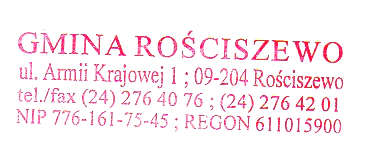     Rościszewo, dnia 20.10.2022 r.RRGKB.271.10.2022 dotyczy: postępowania przetargowego o udzielenie zamówienia pn.: „Przebudowa dróg gminnych: Września-Kownatka, Babiec Rżały - Łukomie, Kuski - Rzeszotary-Gortaty, Polik - Kownatka - Borowo, Babiec Więczanki - Białasy, Borowo”             Zamawiający – Gmina Rościszewo, zgodnie z art. 222 ust. 5 ustawy z dnia 11 września 2019 r. Prawo zamówień publicznych (Dz. U.  2022 poz. 1710 ze zm.) przekazuje informacje dotyczące:Nazwy albo imion i nazwisk oraz siedziby lub miejsce prowadzenia  działalności gospodarczej albo miejsce zamieszkania wykonawcy, których oferty zostały otwarte – zgodnie z tabelą poniżej.Ceny lub koszty zawarte w ofertach – zgodnie z tabelą poniżej.L.p.Nazwa i  Adres WykonawcyKryteria oceny ofertKryteria oceny ofertL.p.Nazwa i  Adres WykonawcyCena -60 pktOkres gwarancji – 40 pktL.p.Nazwa i  Adres Wykonawcyzłmiesięcy1Przedsiębiorstwo Robót Drogowych Spółka z o. o.Ul. Wojska Polskiego 8, 87-600 Lipno6.737.293,59 zł602STRABAG Sp. z o. o.Ul. Parzniewska 10, 05-800 Pruszków8.963.461,69 zł60